Érdi Kerékpáros Sportegyesület 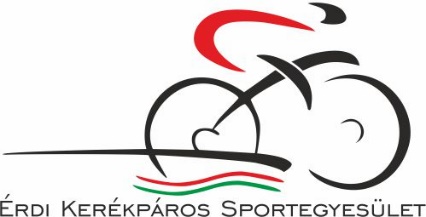 BELÉPÉSI NYILATKOZAT
GYERMEK (KISKORÚ) RÉSZÉREKitöltés után bizalmasan kezelendő!                                        Kérjük olvashatóan kitölteni!ALULÍROTT (szülő)........................................................................................................................SZÜLETETT: .................................................... ANJYA NEVE: .......................................................LAKCÍM: .......................................................................................................................................TELEFON: ......................................   E-MAIL: ...............................................................................GYERMEK NEVE: ................................................................................ TÖRVÉNYES KÉPVISELŐJEhozzájárulok, hogy gyermekem az Érdi Kerékpáros Sportegyesület tagságába belépjen.
Gyermek születési ideje, helye: …………………………………………………………………………………………
Mint törvényes képviselő jelen belépési nyilatkozat aláírásával nyilatkozom, hogy a Sport-egyesület alapszabályát megismertem, annak céljaival, valamint az abban foglaltakat magamra és gyermekemre nézve kötelezőnek tekintem, elfogadom. Vállalom az alapszabályban foglaltakat, a tagsági díj fizetését.Érd, 20........................................					...................................................				.......................................................	gyermek aláírása						törvényes képviselő(k) aláírásaA tagdíj befizethető személyesen készpénzben, vagy átutalással, banki befizetéssel az egyesület MKB Bank 1030 0002 – 1066 3694 – 4902 0013 számú számlájára.A jelentkezést elfogadta: Kömöz Róbert elnökÉrd, 20........................................																……….............................................									             aláírás